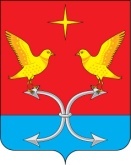 АДМИНИСТРАЦИЯ МАРЬИНСКОГО СЕЛЬСКОГО ПОСЕЛЕНИЯ
КОРСАКОВСКОГО РАЙОНА ОРЛОВСКОЙ ОБЛАСТИПОСТАНОВЛЕНИЕ17 января  2017 года                                                                                 №  1/1                           д. Большие Озерки  Об утверждении Правил использования водных объектов общего пользования, расположенных на территории Марьинского сельского поселения                 Корсаковского района Орловской области для личных и бытовых нуждВ соответствии со статьями 6, 27 Водного кодекса Российской Федерации, пунктом 31 части 1 статьи 14 Федерального закона от 6 октября 2003 года № 131-ФЗ «Об общих принципах организации местного самоуправления в Российской Федерации», Уставом Марьинского сельского поселения Корсаковского района Орловской области администрация Марьинского сельского поселения Корсаковского района Орловской области    п о с т а н о в л я е т:1. Утвердить прилагаемые Правила использования водных объектов общего пользования, расположенных на территории Марьинского сельского поселения Корсаковского района Орловской области, для личных и бытовых нужд.2. Настоящее постановление обнародовать на информационном стенде администрации Марьинского сельского поселения Корсаковского района Орловской области.3. Настоящее постановление вступает в силу после его обнародования.4. Контроль за выполнением настоящего постановления оставляю за собой.Глава  сельского  поселения                                                              Н. В. СлеповаПРАВИЛАиспользования водных объектов общего пользования, расположенных на территории Марьинского сельского поселения Корсаковского района Орловской области, для личных и бытовых нужд1. Общие положения1.1. Настоящие Правила разработаны в соответствии со ст.ст. 6, 27 Водного кодекса Российской Федерации, ст. 14 Федерального закона от 06.10.2003 № 131-ФЗ «Об общих принципах организации местного самоуправления в Российской Федерации» и устанавливают порядок использования поверхностных водных объектов общего пользования для личных и бытовых нужд на территории Марьинского сельского поселения Корсаковского района Орловской  области (далее – Марьинское  сельское поселение).1.2. Настоящие Правила определяют требования, предъявляемые к забору (изъятию) воды для личных и бытовых нужд, купанию людей, отдыху, туризму, спорту, любительскому и спортивному рыболовству, водопоя и обязательны для населения и организаций любой формы собственности на территории Марьинского сельского поселения.1.3. Использование водных объектов общего пользования для личных и бытовых нужд общедоступно и осуществляется бесплатно. 1.4. Полоса земли вдоль береговой линии водного объекта общего пользования (береговая полоса), ширина которой установлена Водным кодексом Российской Федерации, предназначается для общего пользования.Каждый гражданин вправе пользоваться (без использования механических транспортных средств) береговой полосой водных объектов общего пользования для передвижения и пребывания около них, в том числе для осуществления любительского и спортивного рыболовства и причаливания плавучих средств.1.5. Юридические лица, физические лица или индивидуальные предприниматели при использовании водных объектов общего пользования должны соблюдать режим использования водоохранных зон и прибрежных защитных полос водных объектов, ширина которых в зависимости от их протяженности установлена Водным кодексом Российской Федерации.В границах водоохранных зон запрещаются:а) использование сточных вод для удобрения почв;б) размещение кладбищ, скотомогильников, мест захоронения отходов производства и потребления, радиоактивных, химических, взрывчатых, токсичных, отравляющих и ядовитых веществ;в) осуществление авиационных мер по борьбе с вредителями и болезнями растений;г) движение и стоянка транспортных средств (кроме специальных транспортных средств), за исключением их движения по дорогам и стоянки на дорогах и в специально оборудованных местах, имеющих твердое покрытие.В границах прибрежных защитных полос наряду с ограничениями, указанными выше, запрещаются:а) распашка земель;б) размещение отвалов размываемых грунтов;в) выпас сельскохозяйственных животных и организация для них летних лагерей, ванн.	1.6. При использовании водных объектов общего пользования, в том числе береговой полосы водного объекта, устанавливаются следующие запреты, определенные СанПиН 2.1.5.980-00 «Водоотведение населенных мест, санитарная охрана водных объектов. Гигиенические требования к охране поверхностных вод»:- мойка автотранспортных средств и других механизмов в водных объектах и на их берегах; - загрязнение и засорение водоемов и береговой полосы, размещение твердых и жидких бытовых отходов, мусора;- совершение иных действий, угрожающих жизни и здоровью людей и наносящих вред окружающей природной среде.1.7. Юридические лица, физические лица или индивидуальные предприниматели при использовании водных объектов общего пользования руководствуются законодательством Российской Федерации, в том числе Водным кодексом Российской Федерации от 03.06.2006 № 74-ФЗ, законодательством об особо охраняемых природных территориях, о санитарно-эпидемиологическом благополучии населения, о водных биоресурсах, о природных лечебных ресурсах, лечебно-оздоровительных местностях и курортах, устанавливающим, в частности, соответствующие режимы особой охраны для водных объектов:- отнесённых к особо охраняемым водным объектам;- входящих в состав особо охраняемых природных территорий;- расположенных в границах зон, округов санитарной охраны водных объектов - источников питьевого водоснабжения;- расположенных в границах рыбохозяйственных заповедных зон;- содержащих природные лечебные ресурсы;- расположенных на территории лечебно-оздоровительной местности или курорта в границах зон округа их санитарной охраны.1.8. Юридические лица, физические лица или индивидуальные предприниматели при использовании водных объектов общего пользования соблюдают иные требования, установленные водным законодательством и законодательством в области охраны окружающей среды.2. Требования к водозабору для личных и бытовых нужд2.1. Для целей питьевого и хозяйственно-бытового водоснабжения должны использоваться водные объекты общего пользования, защищенные от загрязнения и засорения, пригодность которых для указанных целей определяется на основании санитарно-эпидемиологических заключений в соответствии с законодательством.2.2. Водопользование на объектах общего пользования может быть ограничено в случаях:- угрозы причинения вреда жизни и здоровью человека;- возникновения чрезвычайных ситуаций;- причинения вреда окружающей среде;- в иных случаях, предусмотренных действующим законодательством.2.3. Запрещается забор воды для полива садовых, огородных, дачных земельных участков, ведения личного подсобного хозяйства, а также водопоя, проведения работ по уходу за сельскохозяйственными животными в количестве, наносящем ущерб другим водопользователям.3. Места, отведенные для купания3.1. В соответствии с ГОСТ 17.1.5.02-80 «Охрана природы. Гидросфера. Гигиенические требования к зонам рекреации водных объектов» к зонам для купания людей устанавливаются следующие требования:- наличие или возможность устройства удобных и безопасных подходов к воде;- безопасный рельеф дна (отсутствие ям, зарослей водных растений, острых камней и пр.).3.2. На территории Марьинского сельского поселения запрещено купание во всех водоемах.3.3. При использования водных объектов запрещается:- купаться в местах, где выставлены щиты с предупреждениями и запрещающими надписями;- купаться в необорудованных, незнакомых местах;- заплывать за буйки, обозначающие границы плавания;- подплывать к моторным, парусным судам, весельным лодкам и другим плавательным средствам;- прыгать в воду с катеров, лодок, причалов, а также сооружений, не приспособленных для этих целей;- распивать спиртные напитки, купаться в состоянии алкогольного опьянения;- приходить с собаками и другими животными;- оставлять мусор на берегу и в кабинах для переодевания;- играть с мячом и в спортивные игры в не отведенных для этого местах, нырять в воду с захватом купающихся;- подавать крики ложной тревоги;- плавать на средствах, не предназначенных для этого.4. Требования к выбору мест для любительского и спортивного рыболовства4.1. Любительское и спортивное рыболовство на рыбопромысловых участках может быть запрещено в случае несогласия пользователей рыбопромысловыми участками в соответствии с Федеральным законом от 20.12.2004 № 166-ФЗ «О рыболовстве и сохранении водных биологических ресурсов».5. Требования к выбору мест для водопоя сельскохозяйственныхживотных5.1. Места водопоя сельскохозяйственных животных располагаются на расстоянии не менее  – выше по течению от зон отдыха и купания людей.5.2. Запрещается устраивать водопой и купание сельскохозяйственных животных в местах, отведенных для купания людей.5.3. Водопой сельскохозяйственных животных осуществляется под наблюдением пастуха.6. Оповещение населения и органов местного самоуправления6.1. Об условиях осуществления общего водопользования или его запрещении население оповещается через средства массовой информации, специальными информационными знаками, устанавливаемыми вдоль берегов водных объектов, иными способами.6.2. Об авариях и иных чрезвычайных ситуациях на водных объектах, расположенных на территории Марьинского сельского поселения, граждане обязаны незамедлительно информировать органы местного самоуправления.7. Ответственность за нарушение условий общего водопользования7.1. Виновные в нарушении установленных условий общего водопользования несут ответственность в соответствии с законодательством Российской Федерации.Приложениек постановлению администрацииМарьинского сельского поселения Корсаковского района                               Орловской областиОт 17.01.2017 г.  № 1/1